Maths Worksheet Year 4 – Tuesday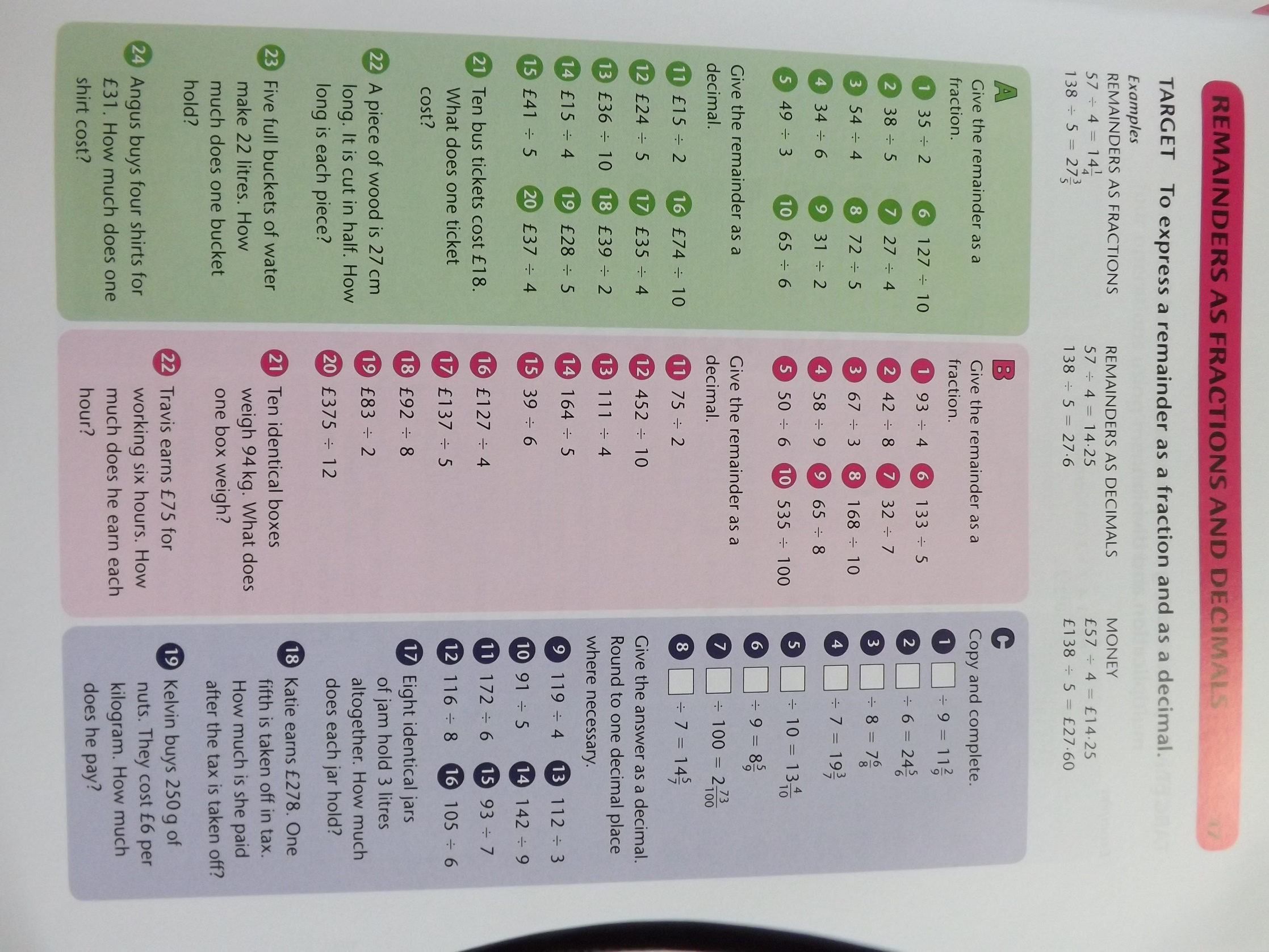 Answers: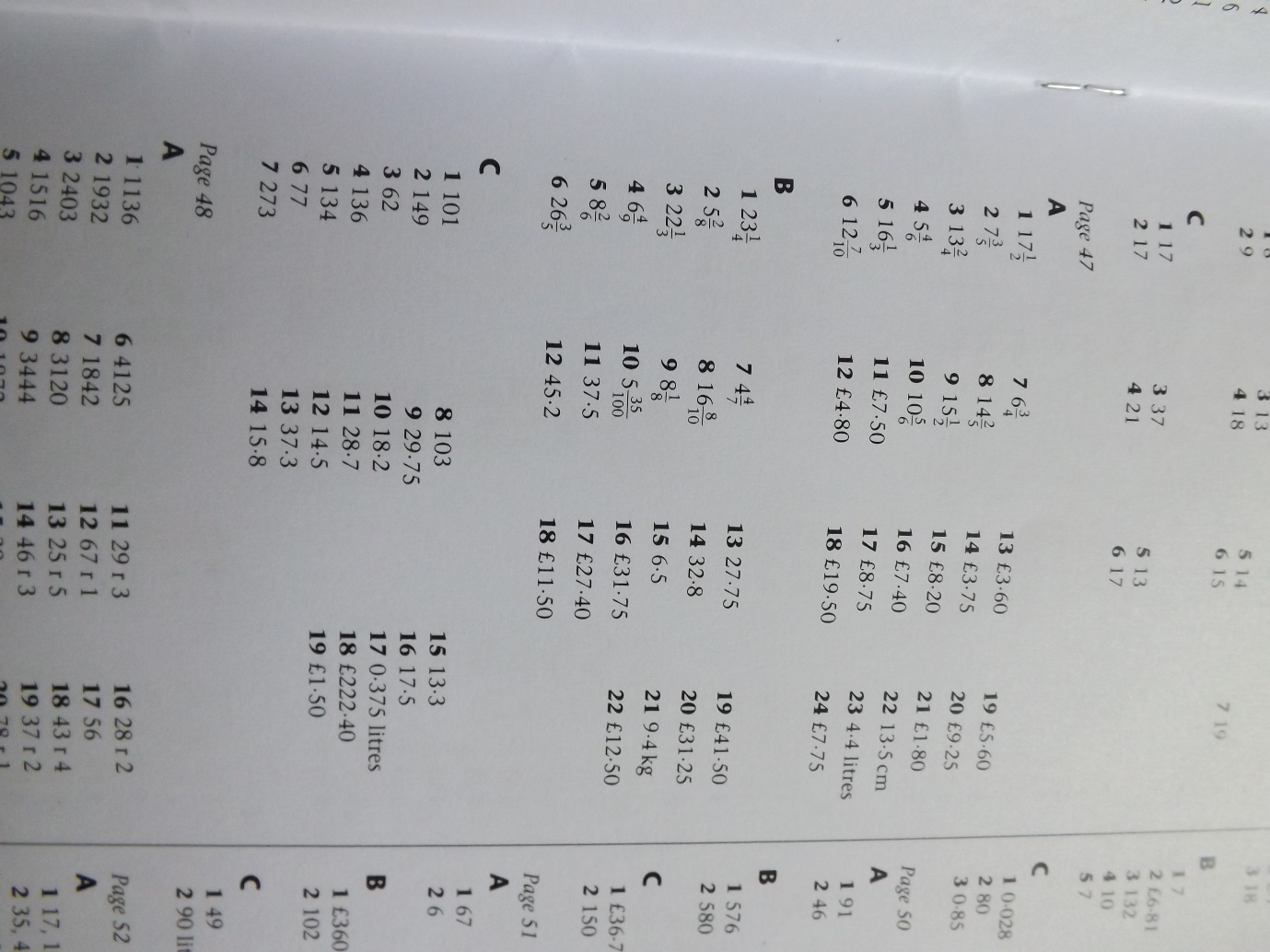 